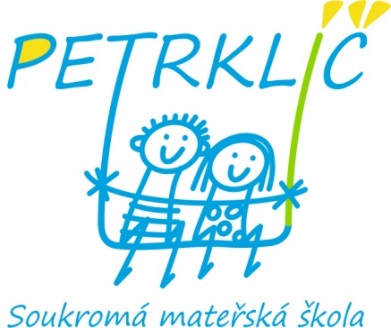               P Ř I H L Á Š K A   
    LETNÍ PŘÍMĚSTSKÝ TÁBOR 2024Každý týden budou děti rozděleny do dvou skupin dle věku: 			1. skupina – děti od 3 do 5 let                                           2. skupina – děti od 5 do 8 letZázemí:	1.skupina -  MŠ Petrklíč adresa: Náměstí osvoboditelů 1368/27, Praha Radotín	2.skupina - 2. týden – zázemí MŠ Petrklíč adresa: Náměstí osvoboditelů 1368/27	                   1. a 3. týden – zázemí v lesní učebně u teepee adresa: Na Pískách, Radotín1.týden 8. 7. – 12. 7. 2024skupina Z pohádky do pohádky – vedoucí týdne: Petra Šlápotová  skupina Vikingské výpravy – vedoucí týdne: Daniel Doležal2.týden 15. 7. – 19. 7. 2024           1. skupina Léto na vlnách – vedoucí týdne: Markéta Rádrová           2. skupina Sportovní týden s rodilými mluvčími – vedoucí týdne: David Glynn  3.týden 22.7. – 26.7. 2024	           1. skupina Indiánské prázdnin – vedoucí týdne: Iva Houserová           2. skupina Harry Potter tábor čar a kouzel – vedoucí týdne: Nikol Kadlčíková     Cena: 4.100,- Kč (včetně stravy) / týden; platba na základě výzvy.Dávám svůj souhlas Soukromé mateřské a základní škole Petrklíč ke zpracování a evidenci sdělených osobních údajů v rozsahu, které jsou nezbytné pro naplnění stanoveného účelu – letní příměstský tábor 2024.Datum:                                    Podpis zákonného zástupce:Jméno a příjmení dítěte:Datum narození:Bydliště:Zdravotní pojišťovna:Kontakt:E-mail:Osoba zodpovědná za vyzvednutí dítěte/kontakt:Osoba zodpovědná za vyzvednutí dítěte/kontakt:Poznámka, sdělení:    Datum:    ………………………………. ………….        Podpis: …………………………………………………….
Poznámka, sdělení:    Datum:    ………………………………. ………….        Podpis: …………………………………………………….
